Vizuál č. 1  – Naceňte práci realizačního týmu při nakreslení obrázku níže dle individuálního zadání objednatele a poskytnutí neomezené licence.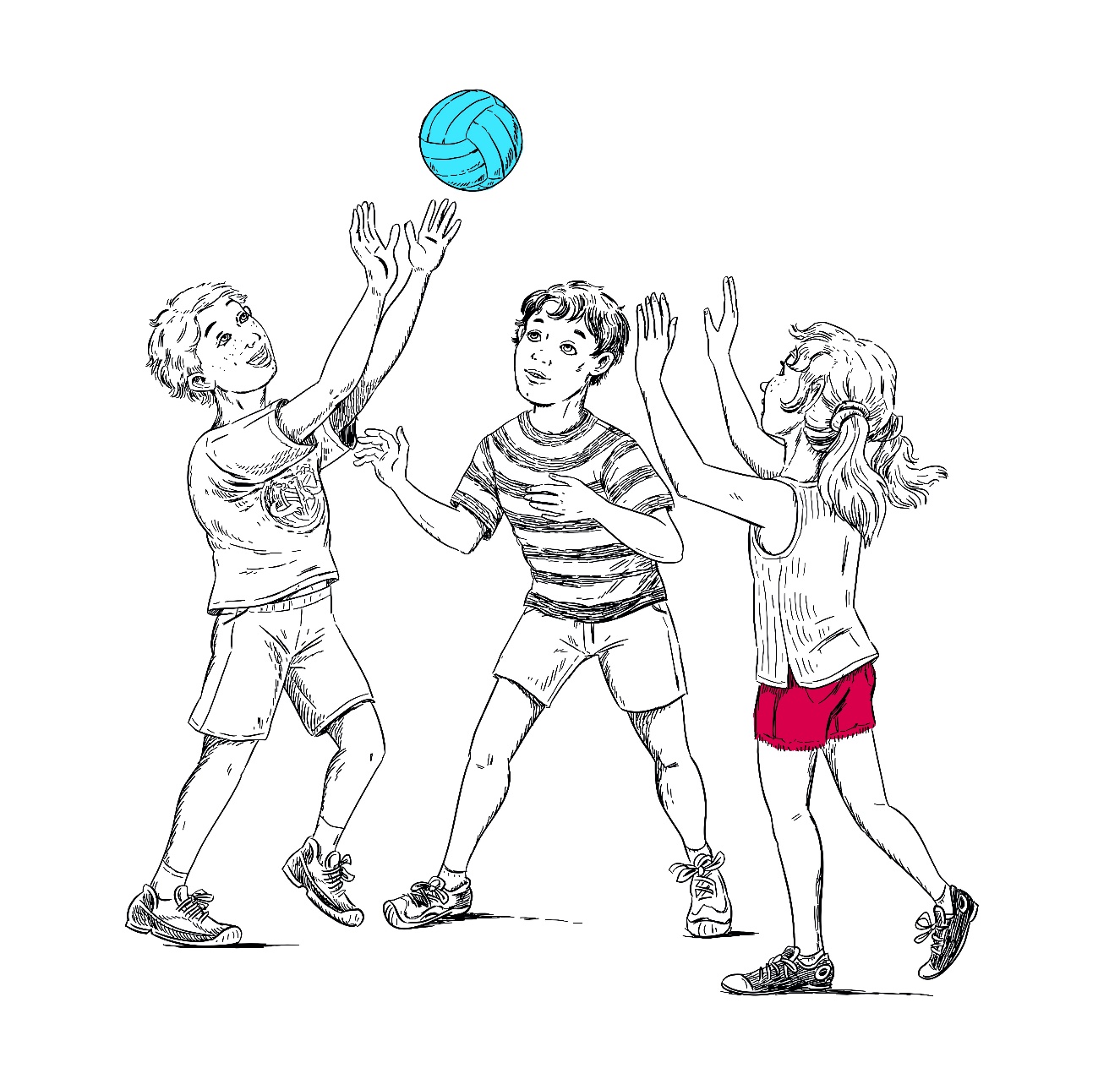 Vizuál č. 2 -  Plakát 420 x 590 mm. Naceňte práci realizačního týmu na přípravu tohoto vizuálu, fotku dodá objednatel z webové databáze, texty rovněž. 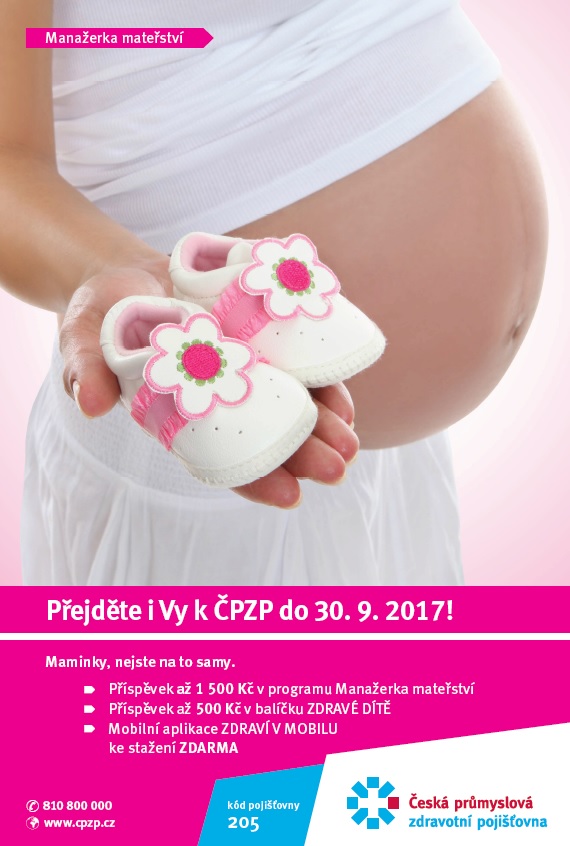 Vizuál č. 3 - Banner – Branding – rozměr 2000 x 1200 mm. Naceňte práci realizačního týmu při přípravě tohoto vizuálu, za předpokladu, že kreslené objekty již máte zhotoveny. 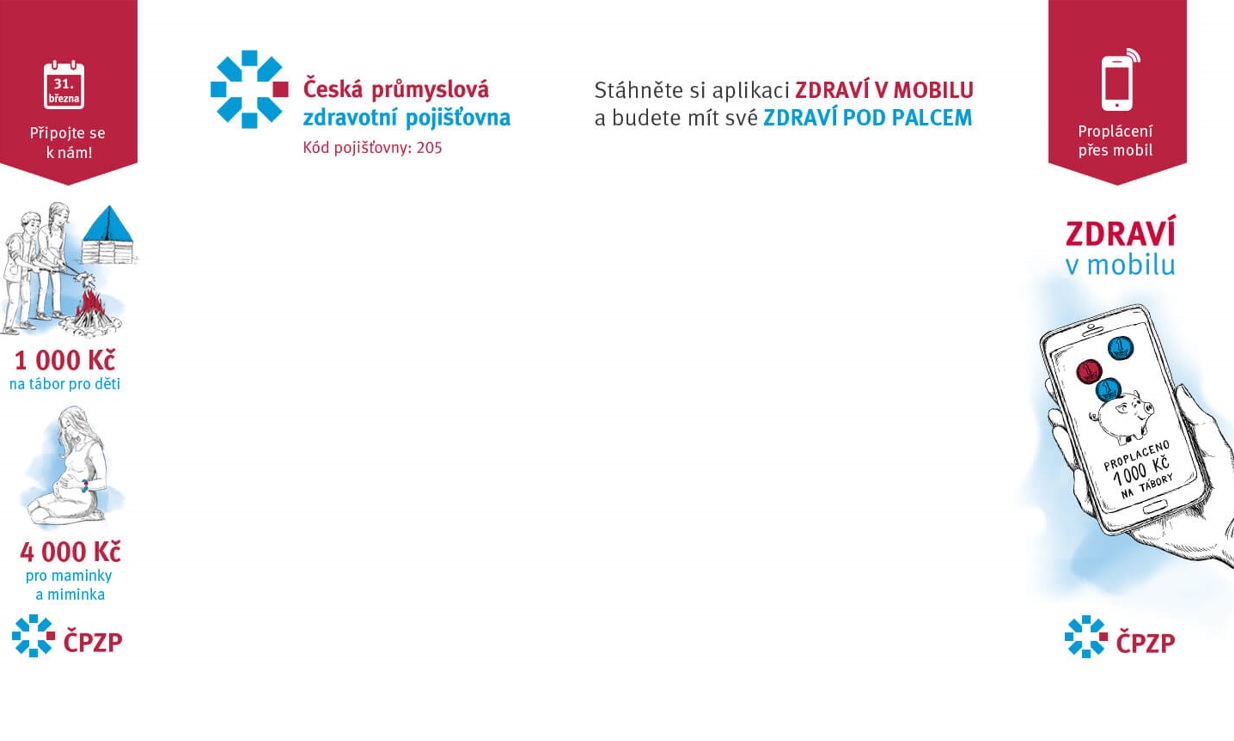 Vizuál č. 4 – Brožura – rozměr A5, 3x lomy. Naceňte práci realizačního týmu při přípravě tohoto vizuálu, za předpokladu, že kreslené objekty již máte zhotoveny, texty dodá objednatel.Brožura je ke stažení na této webové adrese:https://cpzp.cz/pdf/brozura_2021.pdfVizuál č. 5 – časopis ČPZP. Naceňte práci realizačního týmu při přípravě tohoto vizuálu,  texty dodá objednatel, fotografie vyhledá zhotovitel z databáze fotobanky využívané klientem a objednatel tyto fotografie nakoupí. Vizuál je ke stažení na této webové adrese:https://cpzp.cz/cdn/file/IwjbWHu6wn7gJ5GhU7cuGRBBk6d0wqqB.pdf Vizuál č. 6 – Naceňte práci realizačního týmu při přípravě Výroční zprávy ČPZP. Texty dodá objednatel v .docx souboru.Vizuál je ke stažení na této webové adrese:https://cpzp.cz/cdn/file/LfBMtfSk9abBWy8q5Dz2Ubpymaq9hK2Y.pdf Příloha č. 7 – objednací kartička 60x90 mm. Naceňte práci realizačního týmu při přípravě tohoto vizuálu.Objednací kartička je ke stažení na této webové adrese:https://cpzp.cz/pdf/objednaci_karticka.pdfVizuál č. 8 – reklamní video 30 s. Naceňte kompletní přípravu reklamního spotu ČPZP ve standardní kinokvalitě včetně scénáře a storyboardu a 3 korektur požadovaných objednatelem.Video k nahlédnutí: https://www.youtube.com/watch?v=JZjVwfVg2NsVizuál č. 9 – reklamní video 60 s., kompletní příprava reklamního spotu ČPZP včetně scénáře a storyboardu a 3 korektur požadovaných objednatelem.Video k nahlédnutí: https://www.youtube.com/watch?v=8kmeJD7sYKU 